Категория: Забавлявай се в интернет 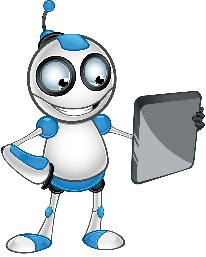 Тема: Слушане на музика онлайн  СЪЗДАВАНЕ НА АКАУНТ В ПЛАФОРМАТА SPOTIFYСтъпка 1Стартирайте адреса на платформата Spotify (https://www.spotify.com/bg/)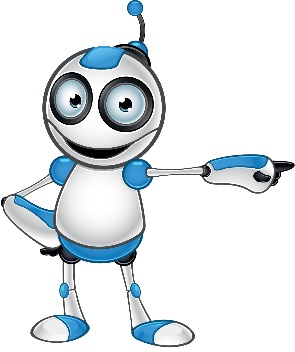 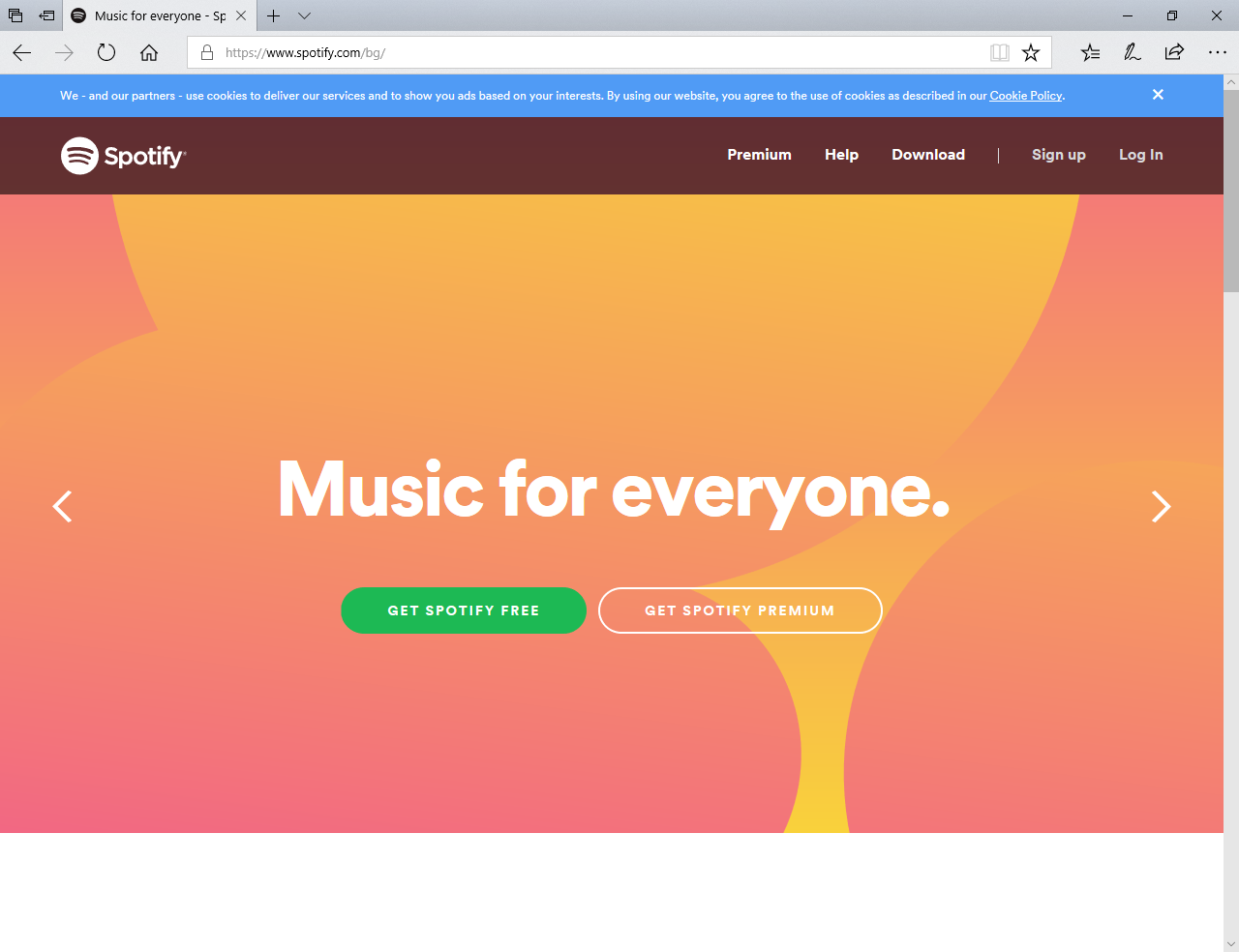 Стъпка 2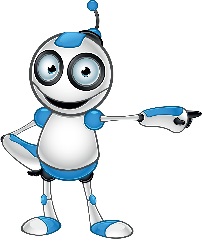  За да си създадете акаунт, кликнете на бутона “Sign up” 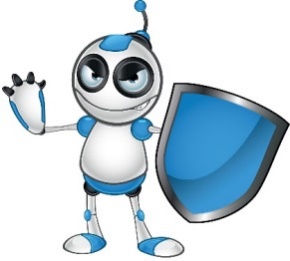 Стъпка 3Създаването на акаунт става по два начина:Ако сте влезли в профила си във Фейсбук, просто натиснете синия бутон и потвърдете профила си в прозорецът, който се извежда след натискането на бутона.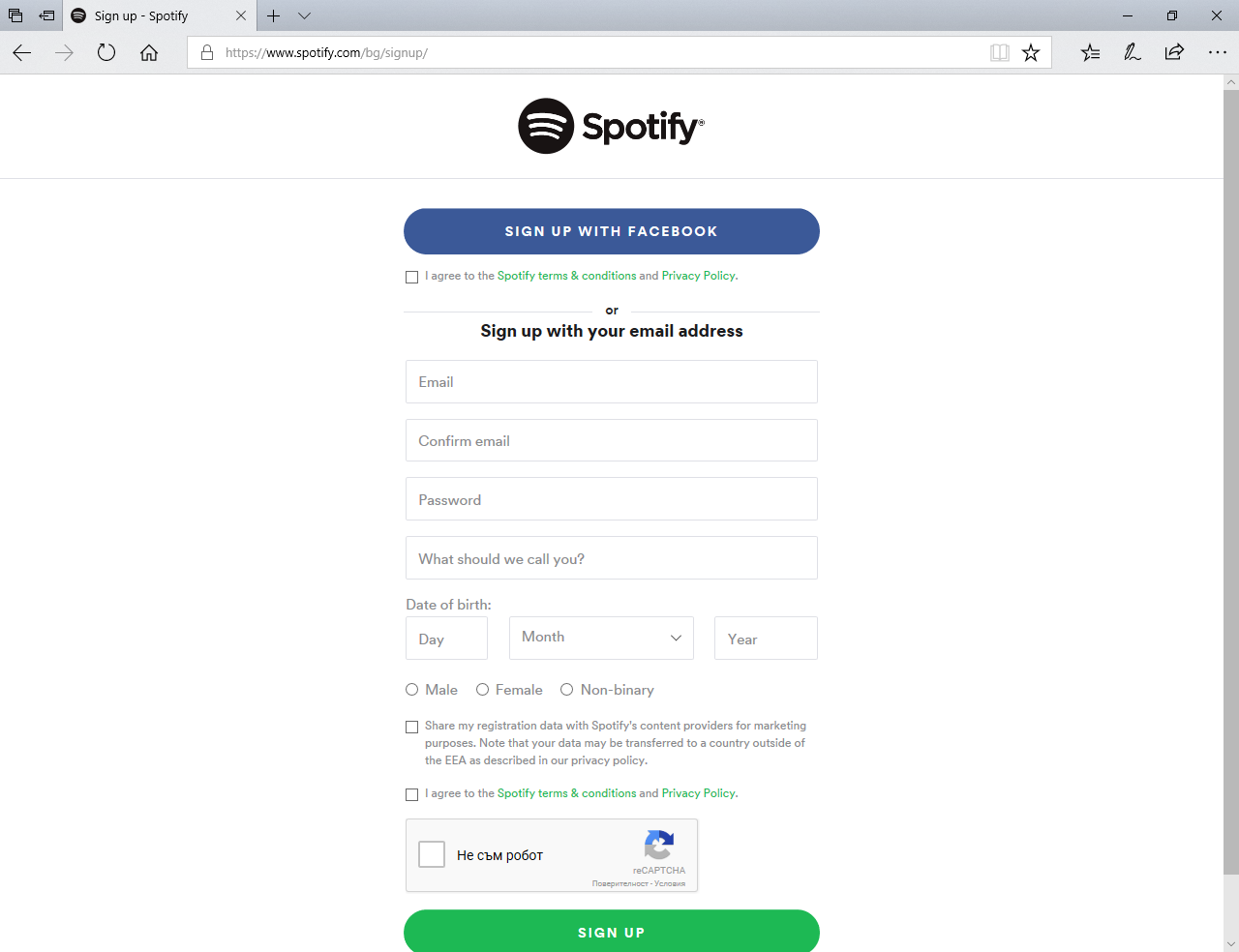 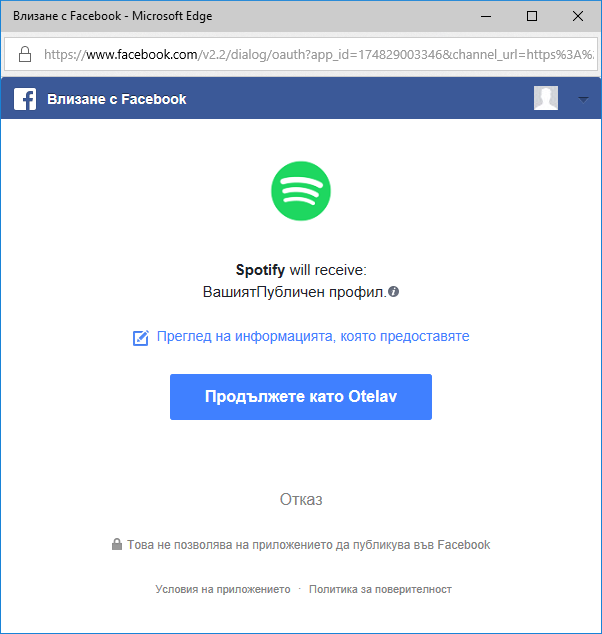 Просто попълнете формата и потвърдете регистрацията си, чрез натискане на зеления бутон